___________________________________				 ( IME I PREZIME / TVRTKA ) _________________________________( OIB )_________________________________( ADRESA )_________________________________( TELEFON / MOB )GRAD PULAUpravni odjel za komunalni sustav i upravljanje imovinomOdsjek za održavanje i prometForum 2, 52100 PulaZ A H T J E VMolim Naslov da mi izda odobrenje za promet vozilom registarskih oznaka  __________________________ na području sa stalnom zabranom prometa, odnosno u  pješačkoj zoni u Puli, radi prilaza (potrebno zaokružiti) gradilištu / stanu u ulici ____________________________________________________________________________ u svrhu __________________________________________________________________________________________________________________________________________________za vremensko razdoblje (datum) od____________________ do ___________________godine._________________________(potpis podnositelja zahtjeva)Prilozi:Potvrda o uplaćenoj propisanoj upravnoj pristojbi u iznosu od 70,00 kuna (9,29 €).Upravna pristojba u iznosu od 70,00 kuna (9,29 €)  naplaćena je temeljem članka na 1. Zakona o upravnim pristojbama (“Narodne novine” br. 115/16) i Tar. br. 1. i 2. Uredbe o tarifi upravnih pristojbi (“Narodne novine” br. 92/21, 93/21 i 95/21). Potrebno platiti prije izdavanja odobrenja na račun Grada Pule - primatelj: „Grad Pula-Pola, Forum 1“, opis: „Upravna pristojba za izdavanje odobrenje za promet vozilom u pješačkoj zoni“, broj računa primatelja / IBAN: HR9523600001835900006, model: „HR68“, pozi na broj „5703-OIB“.NAPOMENA:Odobrenje se izdaje na duži period za potrebe stalnog pristupa garaži ili parkirališnom mjestu u dvorištu osobama nastanjenim u pješačkim zonama ili na području sa stalnom zabranom prometa vozila, i za potrebe izvođenja radova.Izjava:Upoznat/a sam s odredbama Zakona o elektroničkoj ispravi (N.N. br. 150/05), te izričito izjavljujem da sam suglasan/na da mi Grad Pula sva pismena povodom ovog zahtjeva dostavlja elektroničkim putem.e-mail adresa na koju želim primati pismena: _______________________________________________________________(potpis)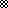 